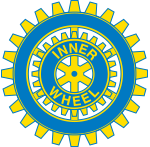 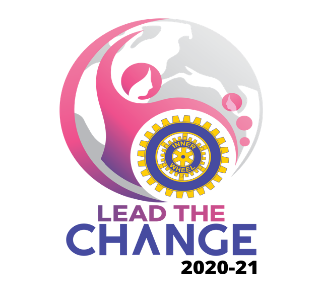 Lidköping Inner Wheel club			          IIW Theme 2020-2021” Lead The Change”Distrikt 238				          Dr. Bina Vyas, världspresident GB & INDSverigeMÅNADSBREV NR 2, 2020–2021President Lena RademoSekreterare Pia LenntunDecemberKära IW-medlemmar!Klubbpresident Lena Rademo beslutade efter samråd med övriga styrelsemedlemmar den 9/11 att med anledning av det åter igen försämrade pandemiläget (covid19) ställa in det inplanerade styrelsemötet 25/11. För er kännedom innehåller Månadsbrev nr 2 all den information som inkommit via mail sedan föregående månadsbrev (nr 1).Information via mail:28/8:   DINFO angående digitala möten från Distriktspresident, Birgitta Henning 1/9:   Revisionsberättelse för Lidköpings IW club från revisorerna, Carina Andersson samtLena Broberg.1/9:Info om att Distriktsårsmötet sker i form av ”mailmöte”.12/9:Ang. digitala möten från IT-samordnare, Annika Ahlqvist.14/9:   Revisionsberättelse för IW Distr. 238 där styrelsen beviljas ansvarsfrihet gällandeverksamhetsåret 2019–2020, Distr. revisor Rigmor Andersson.21/9:  Info ang. problem med vårt epostsystem. Nytt mail 2/10 om att problemet är löst.6/10:Info om behov av fyllnadsval av revisorssuppleant då revisionsberättelsen med anledning av sjukdom endast kunde undertecknas av 1 revisor. Samt anvisningar till valda delegater att besvara inför Distriktsårsmötet okt, vilket vi har besvarat och skickat in till VU 238.27/10:Info från Webmaster, Elisabeth von Friesendorff om att täta byten av bilder sker på hemsidan där D232 fick börja därefter följer D240/241 för att sedan börja om i norr igen.29/10:Distriktsårsmötesprotokoll, se hemsidan!30/10:Rådssekreterare, Rose-Marie Wahlgren har blivit utsedd även till Revisorssuppleant (se 6/10) 3/11:Info via Distriktssekreterare, Berit Nilsson om att det tagits fram en ”idébank” med förslag på olika sätt för oss att ev. kunna träffas i dessa pandemitider.Övrigt:      Skattmästare, Anna Rohlén informerar mejl ledes följande gällande ekonomibiten: se bifogade filerVår klubbs ISO, Mona Jonsson har skickat hälsningar till klubbens vän klubbar i Nörresundby och Dubrovnik samt skickat vår klubbs svar på motionerna till Convention till Distriktet.Lidköping 20-12-19Pia LenntunKlubbsekreterare